Titel (in Calibri, 16 pt, bold)Presenting author1, Author,2 Author1 (in Calibri, 12 pt)1 Department, University, Country (in Calibri, 12 pt, italic)2 Department, University, CountryText (please add your text including references [1] here) (in Calibri, 12 pt)The text (including pictures and references should not exceed one page.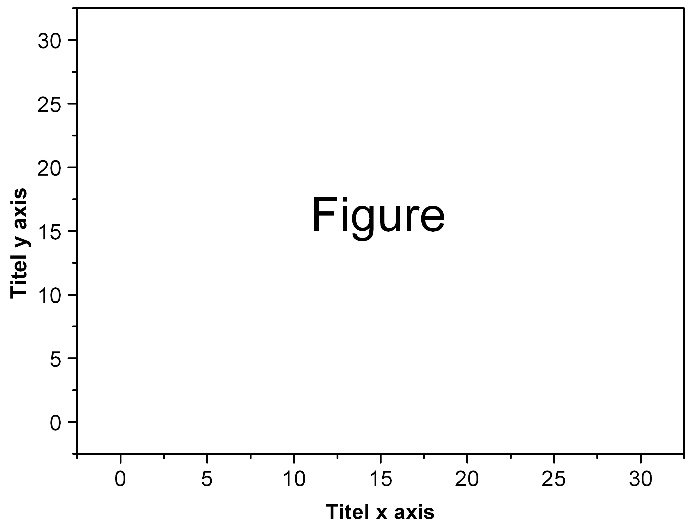 Figure 1: Please, add figure caption (in Calibri, 11 pt)[1]	N.N. Name, N.N. Name, Journal Volume (Year) Page (in Calibri, 10 pt)